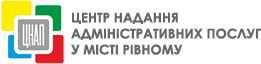 Інформаційна картка адміністративної послуги з реєстрації декларації про готовність об'єкта до експлуатації(щодо об'єктів будівництва, що за класом наслідків (відповідальності) належать до об'єктів з незначними наслідками (СС1), збудовані на земельних ділянках відповідного цільового призначення без дозвільного документа на виконання будівельних робіт (а саме: індивідуальних (садибних) житлових будинків, садових, дачних будинків загальною площею до 300 квадратних метрів, а також господарських (присадибних) будівель і споруд загальною площею до 300 квадратних метрів, збудованих у період з 05 серпня 1992 року по 09 квітня 2015 року; будівель і споруд сільськогосподарського призначення, збудованих до 12 березня 2011 року), розташованих за межами населених пунктів і на території кількох адміністративно-територіальних одиниць, а також на територіях, де сільські, селищні, міські ради не утворили виконавчі органи з питань державного архітектурно-будівельного контролю)Управління Державної архітектурно-будівельної інспекції у Рівненській області Інформація про центр надання адміністративної послуги Інформація про центр надання адміністративної послуги Інформація про центр надання адміністративної послуги1.Найменування органу, в якому здійснюється обслуговування суб’єкта звернення: центру надання адміністративних послугЦентр надання адміністративних послуг у місті Рівному2.Місцезнаходження: 33028, м.Рівне, майдан Просвіти,23.Інформація щодо режиму роботи: Понеділок, середа, четвер: 9.00 - 18.00Вівторок: 9.00 - 20.00П'ятниця, субота: 9.00 - 16.00Без обідньої перервиНеділя: вихідний4.Телефон/факс (довідки), адреса електронної пошти та веб-сайт: Тел. (0362) 43-00-43E-mail : cnap@ukr.net,  cnap.rivne@ukr.netСайт ЦНАП: cnaprv.gov.uaІнформація про суб'єкт надання адміністративної послугиІнформація про суб'єкт надання адміністративної послугиІнформація про суб'єкт надання адміністративної послуги1.Місцезнаходження суб'єкта надання адміністративної послугиУправління Державної архітектурно-будівельної інспекції у Рівненській області, 
м.Рівне, вул.16 Липня,38, 330282.Інформація щодо режиму роботи суб'єкта надання адміністративної послугиПонеділок - четвер з 9- 00 до 18- 00,
п'ятниця з 9- 00 до 16- 45,
перерва з 13- 00 до 13- 453.Телефон/факс (довідки), адреса електронної пошти та веб-сайт суб'єкта надання адміністративної послугител. / факс 26-74-07,
rivne@dabi.gov.ua,
www.dabi.gov.uaНормативні акти, якими регламентується надання адміністративної послугиНормативні акти, якими регламентується надання адміністративної послугиНормативні акти, якими регламентується надання адміністративної послуги4.Закони УкраїниЗакон України «Про регулювання містобудівної діяльності», пункт 9 розділу V «Прикінцеві положення»  5.Акти центральних органів виконавчої владиНаказ Міністерства регіонального розвитку, будівництва та житлово-комунального господарства України від 03.07.2018 № 158 «Про затвердження Порядку проведення технічного обстеження і прийняття в експлуатацію індивідуальних (садибних) житлових будинків, садових, дачних будинків, господарських (присадибних) будівель і споруд, будівель і споруд сільськогосподарського призначення, що за класом наслідків (відповідальності) належать до об'єктів з незначними наслідками (СС1), збудовані на земельній ділянці відповідного цільового призначення без дозвільного документа на виконання будівельних робіт», зареєстрований в Міністерстві юстиції України 28 серпня 2018 року за № 976/32428Умови отримання адміністративної послугиУмови отримання адміністративної послугиУмови отримання адміністративної послуги6.Підстава для одержання адміністративної послугиПрийняття в експлуатацію об'єктів будівництва, що за класом наслідків (відповідальності) належать до об'єктів з незначними наслідками (СС1), збудовані на земельних ділянках відповідного цільового призначення без дозвільного документа на виконання будівельних робіт, а саме: індивідуальних (садибних) житлових будинків, садових, дачних будинків загальною площею до 300 квадратних метрів, а також господарських (присадибних) будівель і споруд загальною площею до 300 квадратних метрів, збудованих у період з 05 серпня 1992 року по 09 квітня 2015 року; будівель і споруд сільськогосподарського призначення, збудованих до 12 березня 2011 року7.Вичерпний перелік документів, необхідних для отримання адміністративної послуги, а також вимоги до нихЗаява про прийняття в експлуатацію об'єкта, до якої додаються:1) один примірник заповненої декларації;2) звіт (крім випадків прийняття в експлуатацію індивідуальних (садибних) житлових будинків, садових, дачних будинків загальною площею до 300 квадратних метрів включно, а також господарських (присадибних) будівель і споруд загальною площею до 100 квадратних метрів включно);3) засвідчені в установленому порядку копії:- документа, що посвідчує право власності чи користування земельною ділянкою відповідного цільового призначення, на якій розміщено об'єкт;- технічного паспорта (з відміткою про проведення технічного обстеження – у випадку прийняття в експлуатацію індивідуальних (садибних) житлових будинків, садових, дачних будинків загальною площею до 300 квадратних метрів включно, а також господарських (присадибних) будівель і споруд загальною площею до 100 квадратних метрів включно).Технічні паспорти, складені до 31 серпня 2018 року щодо індивідуальних (садибних) житлових будинків, садових, дачних будинків загальною площею до 300 квадратних метрів включно, а також господарських (присадибних) будівель і споруд загальною площею до 100 квадратних метрів включно подаються за умови проставлення в них відповідної відмітки про проведення їх технічного обстеження.Заяву про прийняття в експлуатацію об'єкта підписують також співвласники земельної ділянки та/або зазначеного об'єкта (у разі їх наявності).8.Порядок та спосіб подання документів, необхідних для отримання адміністративної послугиЧерез центр надання адміністративних послуг.Подається замовником (або уповноваженою особою) 9.Платність (безоплатність) надання адміністративної послугиБезоплатноУ разі платності:У разі платності:У разі платності:9.1Нормативно-правові акти, на підставі яких стягується плата9.2Розмір та порядок внесення плати (адміністративного збору) за платну адміністративну послугу9.3Розрахунковий рахунок для внесення плати10.Строк надання адміністративної послугиДесять робочих днів з дня подання відповідної заяви та документів11.Перелік підстав для відмови в наданні адміністративної послугиПодання чи оформлення декларації та поданих документів з порушенням установлених вимог, у тому числі у разі виявлення невідповідності поданих документів вимогам законодавства, недостовірних відомостей у поданих документах.12.Результат надання адміністративної послугиРеєстрація декларації про готовність об'єкта до експлуатації та внесення даних до єдиного реєстру документів, що дають право на виконання підготовчих та будівельних робіт і засвідчують прийняття в експлуатацію закінчених будівництвом об'єктів, відомостей про повернення на доопрацювання, відмову у видачі, скасування та анулювання зазначених документів.13.Способи отримання відповіді (результату)Інформація щодо зареєстрованої декларації про готовність об'єкта до експлуатації розміщується на офіційному сайті Держархбудінспекції у розділі «Реєстр дозвільних документів» в єдиному реєстрі документів, що дають право на виконання підготовчих та будівельних робіт і засвідчують прийняття в експлуатацію закінчених будівництвом об'єктів, відомостей про повернення на доопрацювання, відмову у видачі, скасування та анулювання зазначених документів.14.Примітка Реєстрацію декларації може бути скасовано:у разі виявлення Управлінням Державної архітектурно-будівельної інспекції у Рівненській області недостовірних даних (встановлення факту, що на дату реєстрації декларації інформація, яка зазначалася в ній, не відповідала дійсності, та/або виявлення розбіжностей між даними, зазначеними в декларації), наведених у зареєстрованій декларації;відповідно до рішення суду щодо скасування реєстрації декларації, що набрало законної сили.